Royalty Payments to a Foreign National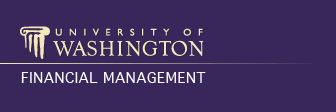 Name:			___________________________________________Type of Payment:	___________________________________________Date of Payment:	___________________________________________Pre-payment planning:Finalize the payment details: type of payment; date; time; and amount.Determine if foreign national is eligible for a tax treaty exemption:If eligible, ask if they have a U.S. taxpayer ID number - a SSN or ITIN (for individuals) or EIN (for entities). Note: tax treaty cannot be claimed without a valid U.S. taxpayer ID number.Foreign national completes the following and sends to the department:If eligible to claim a tax treaty benefit, foreign national completes the appropriate Form W-8 and sends the original to the department:W-8BEN, “Certificate of Foreign Status of Beneficial Owner for United States Tax Withholding”For foreign individuals and entities except for: governments, private foundations, or tax-exempt organizationsDepartment completes the following:Payment to Individual (P2I) in Ariba. https://finance.uw.edu/ps/how-to-pay/payments-to-individuals Required Documentation in DocusignDepartment submits the following in Docusign for AP review (do not submit sensitive documents in Ariba):Attach the original form W8 received from the foreign payee.If making the payment by wire, fill out and attach wire transfer information form: https://finance.uw.edu/ps/how-pay/wire-payments Pay the foreign national (all selections will be available in Ariba):Will pick up check from Mailing Services Wire funds (additional fee of $15-25 applies) Check should be mailed to directly foreign national’s address by Accounts PayableImportant: Incomplete documentation could result in delayed or rejected requests. 